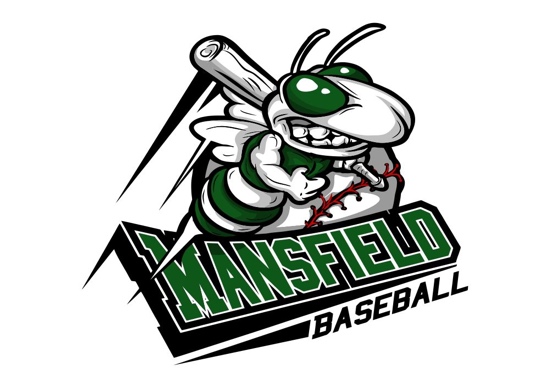 2018 Mansfield Melee“B” Tournament WeekendDear League/Team Coordinator,We are pleased to offer an invitation to this year’s 3rd Annual 2018 Mansfield Melee “B” Tournament weekend.  In conjunction with our normal summer classic this year we will also be hosting a “B” tournament weekend. To qualify for this tournament your town must have an “A” caliber team.  We will provide tournament play for 10, 11, 12 and 13 year olds.  The level of competition is for “B” caliber teams.          The 10’s, 11’s, 12’s and 13’s will play on June 23rd and 24th.   Each team will be placed in a pool within their division.  They will play (2) games on Saturday and a 3rd game on Sunday morning.  Semi-Final and Finals action will take place Sunday afternoon.  Each team is guaranteed a minimum of 3 games.  Players of the champion and runner-up teams in each age division will receive trophies.          All small diamond games will be contested at the Mansfield Otis Street Complex. Big diamond games will be at Mansfield Otis Street Complex and Mansfield High School.   All games will be umpired by patched, certified umpires.  We also supply all game balls.          As in previous year’s tournaments, we do expect to be sold out quickly.  We will be hosting 8 teams in each age bracket over the weekend. Attached please find this year’s application form.  Please return the form and your payment to the address listed to ensure your spot.  Your spot will not be secured until a check is received.         The cost for this year’s tournament is $475.00.   Based on the demand the last few years we cannot overemphasize the need to secure your spot early.  Any questions please email mybmelee@gmail.comThank you.Mansfield Youth Baseball2018 Mansfield MeleeTournament ApplicationComplete and send to address belowEntry Fee $475 per team                      Make checks payable to Mansfield Youth Baseball.  Team Name: __________________________________________Contact Person/Manger: _________________________________Address:_________________________________________________Phone:  ______________  ____________________Email Address: ______________________________League Name: _____________________________
Circle tournament age group you are applying for:  June 23rd & 24th   10 yr. old    11 yr. old     12 yr. old    13yr oldIf you are entering multiple teams in different age groups please fill out a separate form for each team.Contact Person/Managers Signature____________________________________          Date _________Send to:  	Mansfield Youth Baseball		PO Box 702		Mansfield Ma 02048